LIONS VISION CLINIC	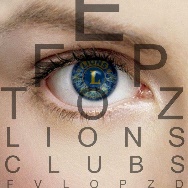 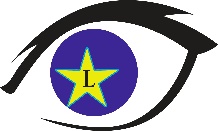             EYE EXAMINATION REPORT	District: _____________________________________Clinic Location:__________________________________Date: __________ Name: ____________________________________ School: __________________________D.O.B. ______/ ______/ ______  Age: ______  Sex:    M    FAddress: _____________________________ Apt: ______ City: ____________________ State: TX Zip: _______Home Phone #: _________________________                  Parent’s Work #: _____________________DO NOT WRITE BELOW THIS LINE     ACUITY                                   SPHERE          CYCL          AXIS            V/A       MUSCLE FUNCTION				ADD ______________DIAGNOSIS:________________________________________________________________________________TREATMENT		GLASSES	(FULL TIME			NEAR    		DISTANCE)________________________________________	________________________________________________	        DOCTOR’S SIGNATURE				          DOCTOR’S NAME (PRINT)FRAME INFORMATIONSKU:_______________________________		PD: R ____________		OC:		     CHECK BOXCOLOR / SIZE: _______________________		         L ____________		SIG: __________________NO RXOD     NORMALOS            ABNORMAL: ___________PRESENT RXODEXTERNALOS     NORMALRETINOSCOPYOD            ABNORMAL: ___________OSFUNDIREFRACTIONOD     NORMALOS            ABNORMAL: ___________